Муниципальное бюджетное образовательное учреждениедетский сад комбинированного вида № 582Межрегиональный конкурс методических разработок для педагогов дошкольных образовательных организаций, студентов «ОСЕННИЙ ИНТЕНСИВ В ДОУ»Номинация:«Спортивная осень»СЦЕНАРИЙ Физкультурного досуга«Осенние старты с лесовичком»для  детей среднего дошкольного возраста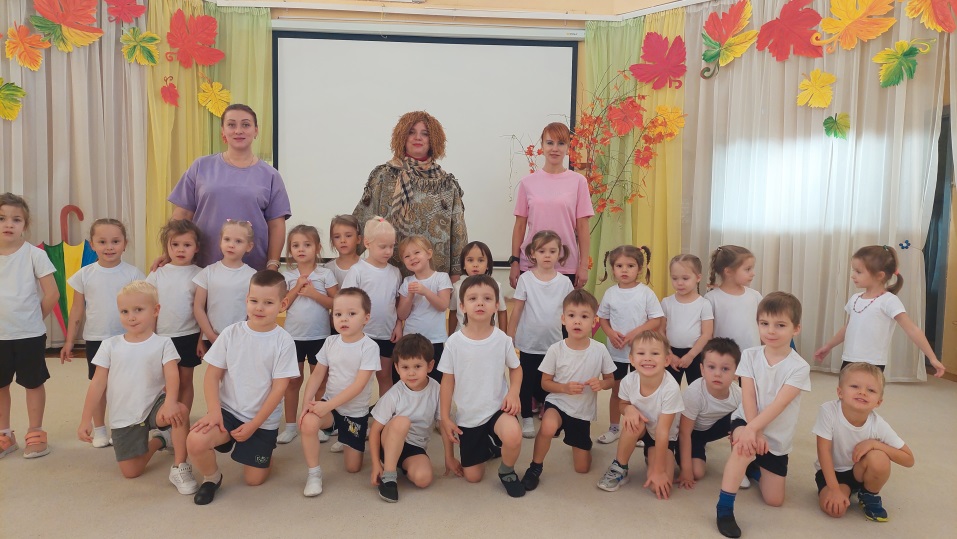 Составил:                                           Инструктор по физической культуре                              Горбунова Ирина СергеевнаЗадачи:Образовательные:1. Закрепить знания о времени года - осень;2. Прививать детям навыки и привычки здорового образа жизни в процессе игровой, двигательной деятельности.Развивающие:1. Развивать у детей потребность в двигательной активности, интерес к упражнениям и заданиям в игровой форме;2. Развивать в игровой форме у детей физические качества: гибкость, быстроту, ловкость, силу;3. Развитие психических способностей (память, внимание).Воспитательные:1. Воспитывать бережное отношение к своему здоровью;2. Воспитывать доброжелательное отношение друг к другу умение работать в команде.Виды деятельности: Двигательная, игровая.Интеграция образовательных областей: Физическое развитие, Социально-коммуникативное развитие,  Речевое развитие, Познавательное развитие.Cовременные  педагогические технологии в соответствии ФГОС ДО:1. Здоровьесберегающие технологии;2. Личностно-ориентированные технологии - сотрудничество педагогаи детей;3. Игровая  технология - игровая образовательная  ситуация, использование специальных игровых заданий;4. Технология «Тимбилдинг» - работа детей в команде.Подготовительная  работа: - беседа о времени года - осень;- рассматривание иллюстраций по теме;- закрепление основных движений на физкультурных занятиях;- подготовка спортивного инвентаря и атрибутов для проведения эстафет.Материал и оборудование: Магнитофон и аудиозаписи. Обручи 3 шт., средние  барьеры 6 шт., фишки 9 шт., гимнастические палки  3 шт., корзины 3 шт., овощи, фрукты, листочки, шишки (по 30 шт., муляжи), средний резиновый мяч 1 шт.Ход физкультурного досугаКоманды в одну колонну входят в зал.Инструктор по физической культуре: Если на деревьях листья пожелтели,Если в край далекий птицы улетели,Если небо хмурое, если дождик льется,Это время года?Дети: Осень.Инструктор по физической культуре: Здравствуйте, дорогие ребята! Очень приятно видеть всех Вас сегодня в спортивном зале на соревнованиях «Осенние старты»!Инструктор по физической культуре: Сегодня мы отправимся путешествовать в лес. Вы готовы?Дети отвечают: ДаДети выполняют движения под музыку по показу инструктора.(ходьба, прыжки, на месте…)Инструктор по физической культуре: Вот мы и очутились в лесу, да не простом, а сказочном, осеннем. В осеннем лесу есть полянка, и мы её превратим в весёлый стадион! Вы юные спортсмены будите состязаться в силе, ловкости, смекалке, быстроте!Инструктор по физической культуре: Спортсмены перед стартом делают разминку. Давайте и мы сделаем веселую разминку.Разминка под музыку «Делайте зарядку, будите в порядке»После разминки команды строятся в колонны возле своих отметокИнструктор по физической культуре: Вижу, что к серьезным испытаниям вы готовы. Начинаем наши соревнования. Инструктор по физической культуре: Кочек много на полянке, быстро прыгай без оглядки.Эстафета «Перепрыгни через кочку»В эстафете участвует команда из 10 человек.На дистанции по 2 барьера, участник выполняет бег через барьеры добегает до обруча, оббегает его и  возвращается обратно выполняет бег через барьеры и передает эстафету следующему участнику. Побеждает команда, которая раньше закончит эстафету и уронит барьеры наименьшее количество.Звучит музыка, появляется Лесовичок с корзиной шишек.Лесовичок: Что за шум в моем лесу. Я хозяин леса строгий. Кто же я, скажи?Дети:Лесовичок!Инструктор по физической культуре: Здравствуй, Лесовичок! Не ругайся на детей. Гостем будь на нашем спортивном празднике.Лесовичок: Что еще за спортивный праздник?Инструктор по физической культуре: «Осенние старты», ребята участвуют в эстафетах и показывают свою быстроту и ловкость. Правда, ребята?Дети отвечают: ДаИнструктор по физической культуре: Лесовичок, а что ты умеешь делать?Лесовичок: Я умею бегать, кувыркаться.Инструктор по физической культуре: Ну-ка, покажи нам свои умения!Лесовичок: Хорошо!Лесовичок кувыркается в траве (на ковре). Затем Лесовичокрассказывает, сколько он шишек в корзинку насобирал, и раздает каждому участнику из команд по одной шишке.Инструктор по физической культуре: Это не овощ, это не фрукт,На хвойных деревьях красиво растут.И раскрываются будто-бы книжка,С ёлки высокой падает шишка.Инструктор по физической культуре: Эстафета «Забрось шишку в корзину»В эстафете участвует команда из 10 человек.У каждого участника в правой руке по одной шишке, по команде участник оббегает между фишек до отметки (гимнастическая палка), бросает шишку в корзину и обратно бегом попрямой возвращается к своей команде и становится в конец колонны.Побеждает команда, которая раньше закончит эстафету и забросит больше шишек в корзину.Лесовичок: Молодцы ребята,  какие вы  быстрые, ловкие и меткие.Инструктор по физической культуре: Лесовичок, а ты оставайся у нас на праздники и участвуй, в соревнованиях тогда  ты тоже научишься быть ловким и быстрым.Лесовичок: Остаюсь!!!Лесовичокучаствует в эстафетах.Звучит музыка, появляется Осень.Осень: Здравствуйте, дорогие ребята! Очень рада быть на ваших «Осенних стартах».Инструктор по физической культуре: Здравствуй, Осень! Здравствуй, Осень! Хорошо, что ты пришла! У тебя мы, Осень, спросим: Что в подарок принесла?Осень: Принесла я вам муки.Инструктор по физической культуре: Значит, будут пирожки!Осень: Принесла вам гречки!Инструктор по физической культуре: Каша будет в печке!Осень: Принесла вам меду!Осень: Ну а яблоки, что мед, На варенье, на компот.Инструктор по физической культуре:  Ты и хлеба, ты и меда,Ты и яблок принесла! А хорошую погоду ты нам, Осень, принесла?Осень: А дождику вы рады?Инструктор по физической культуре: Не хотим, не надо!Осень имитирует дождь и ветер, ветер листочки с деревьев срывает.                       Дети имитационными движениями прячутся под зонтики. А осень  по спортивному залу разбрасывает разноцветные листочки.Осень: Если осень, знает, в небе листики гуляют,Цветом листья разные:Желтые и красные.Инструктор по физической культуре: Игра «Собери разноцветные листочки»В игре дети начинают, бегать по залу  и собирать листья одного цвета, (например: одна команда собирает желтые, другая красные, третья оранжевые), затем команды показывают все собранные листья по цветам.Побеждает команда, которая  раньше закончит игру и правильно соберет листочки одного цвета.Осень: Молодцы ребята, очень быстро справились с заданием. Ребята, а вы знали о том, чтобы осенью, зимой, весной и летом, не болеть и быть сильным нужно кушать много витаминов!Дети отвечают: Да.Осень задает детям вопросы об овощах и фруктах:Назовите мне ребята, какие овощи и фрукты вы знаете?Почему эти овощи и фрукты полезны для здоровья?Дети отвечают на вопросы.Осень: А я сейчас проверю. Отгадайте - ка загадки об овощах и фруктах, в которых содержится много витаминов.Осень: Как на нашей грядке выросли загадкиСочные да крупные, вот такие круглые.Летом зеленеют, к осени краснеют.  ПомидорыКруглый бок, желтый бок,Лежит на грядке колобок,Сидит в земле крепко,Кто же это? РепкаЗолотая голова велика, тяжела.Золотая голова отдохнуть прилегла.Голова велика, только шея тонка. ТыкваКруглое, румяноеЯ расту на ветке.Любят меня взрослые.Любят меня детки. Яблоко     Инструктор по физической культуре: Молодцы ребята отлично справились с загадками. Сейчас будет эстафета. Перед вами в обручах лежат разные продукты. Ваша задача – выбрать из этих продуктов только полезные.         Инструктор по физической культуре: 4. Эстафета «Возьми полезные продукты» В эстафете участвует команда из 10 человек.По команде участник бежит по прямой  до обруча берет один овощ или фрукт (в обруче 5 овощей, 5 фруктов и муляжи чипсы и т.д.), и обратно бегом по прямой возвращается, к своей команде кладет овощ в корзину, где лежат шишки, и листочки, становится в конец колонны. Побеждает команда, которая раньше соберет все полезные продукты и допустит наименьшее количество ошибок.Инструктор по физической культуре: Молодцы ребята!  В лесу на полянке вы научились, перепрыгивать через кочки, собирать шишки, листья, познакомились с витаминами, с лесовичком и с временем года осень, показали свою быстроту, ловкость и волю к победе.Осень: Мне прощаться с вами ребята пора, ждут в гости меня другая детвора. Но просто так уйти я не могу в лес я Лесовичказаберу.Пойдем Лесовичок в осенний лес.Лесовичок: Осень ты, когда в гости к ребятам шла. То потеряла кое-что.Осень: Что же я могла потерять?! ( Думает…) Всё вспомнила!Был он толстым и пузатым,И конечно полосатым.А арбуз-то не простой!И внутри он не пустой!Лесовичокпротягивает осени арбуз (мяч)Лесовичок: Посмотри, что в нем лежит?Осень: Вот так чудо! Вот так клад! Здесь награды для ребят!Дети получают на память призы и прощаются с Осенью и Лесовичком.Звучит музыка, команды покидают спортивный зал.Приложение №1ФотоматериалыФизкультурного досуга«Осенние старты с лесовичком»для  детей среднего дошкольного возрастаФото№1 Отправляемся путешествовать в лес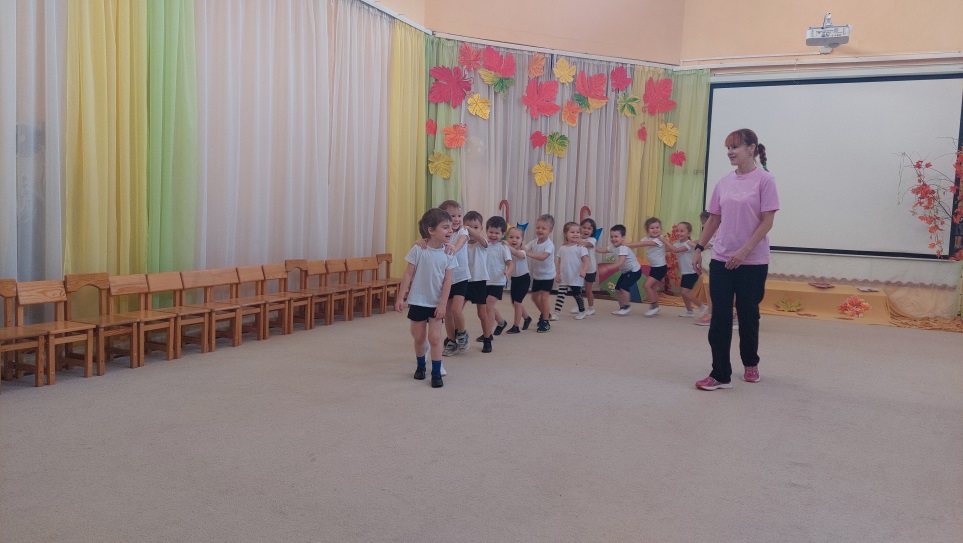 Фото№2Дети выполняют движения под музыку по показу инструктора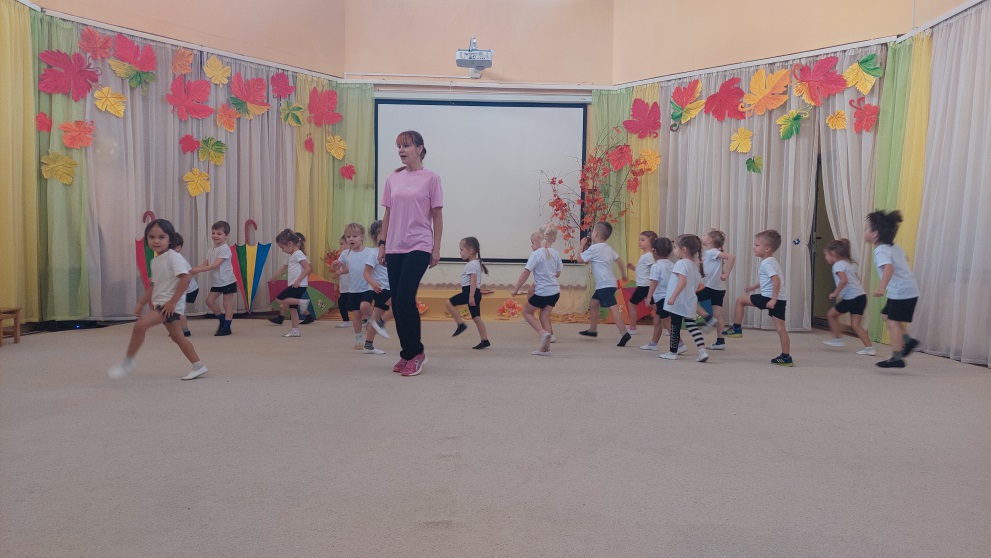 Фото№3Разминка под музыку «Делайте зарядку, будите в порядке»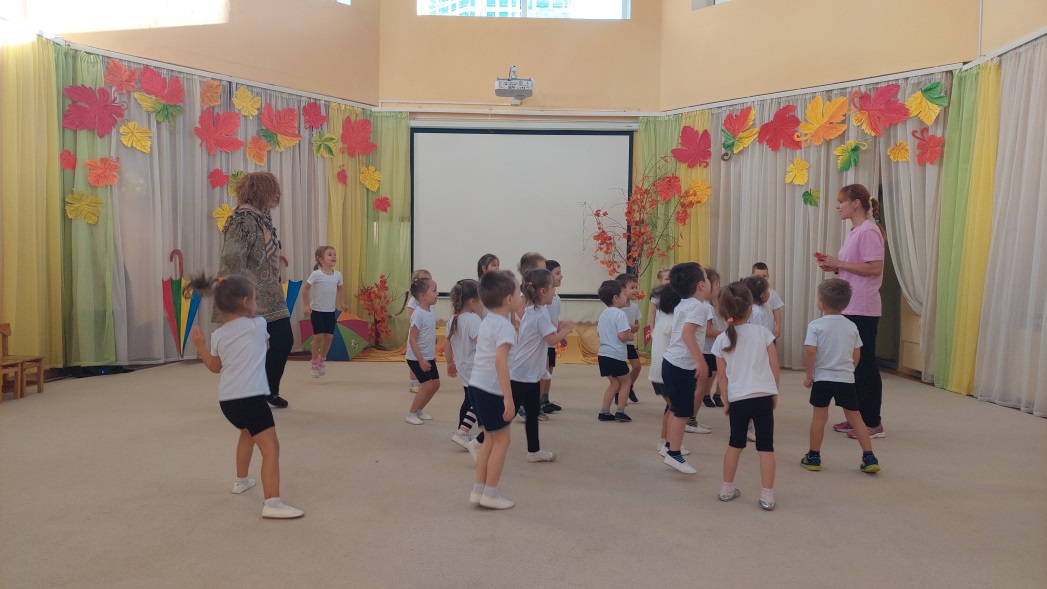 Фото№4Встреча Лесовичка с детьми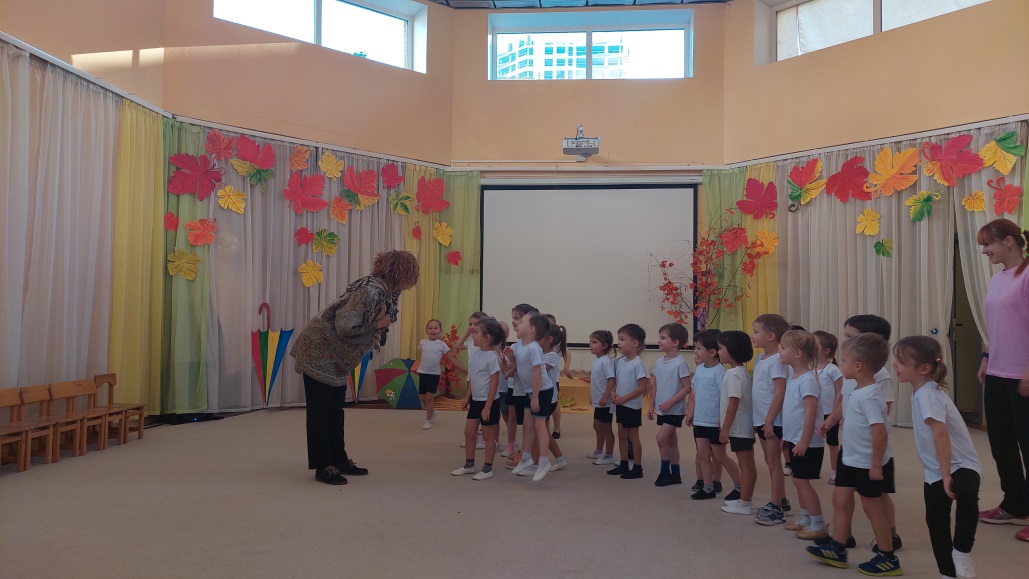 Фото№5 и Фото№6Подвижная игра «Собери разноцветные листочки»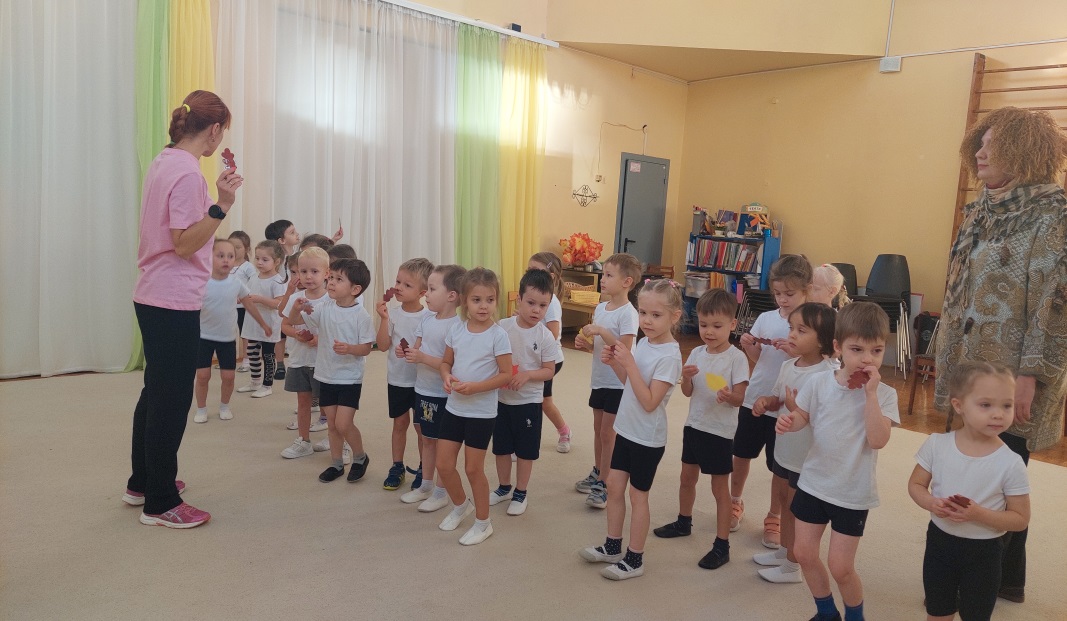 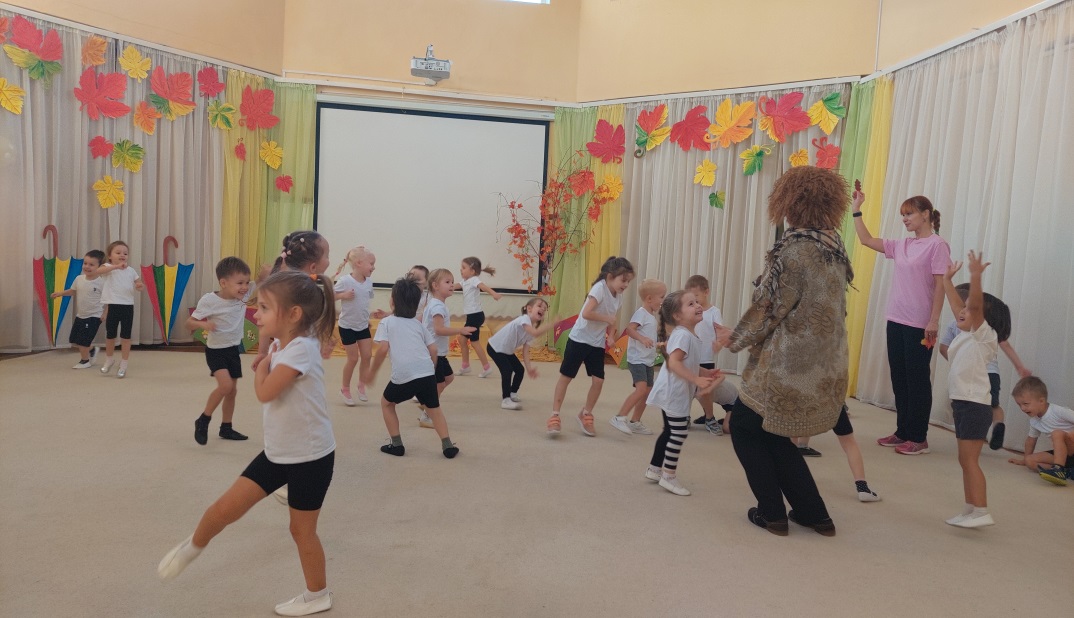 Фото№7Подведение итоговФизкультурного досуга«Осенние старты с лесовичком»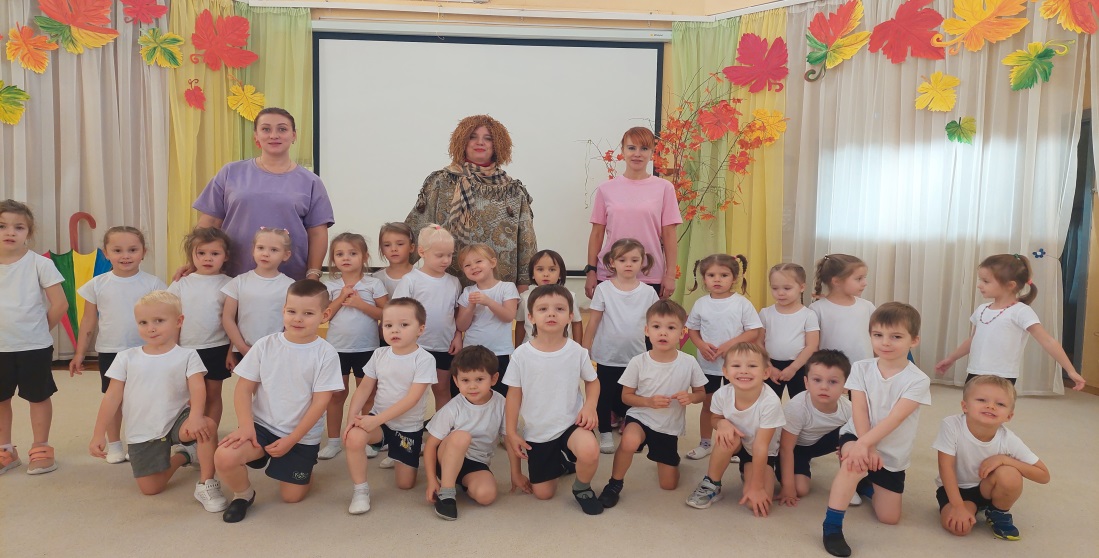 